Приложение №2к документации для переговоров 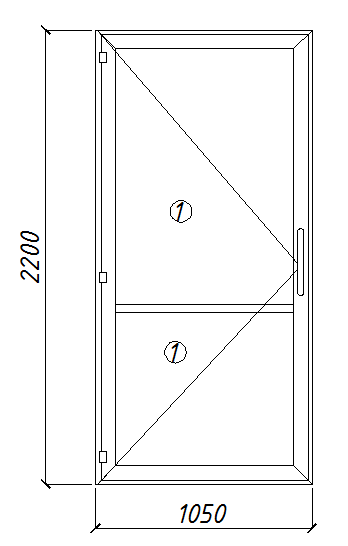 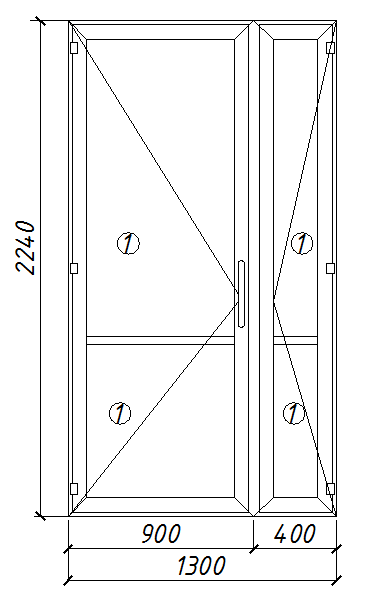 Количество 2 шт.1 – Глухое заполнение.Количество 1 шт.1 – Глухое заполнение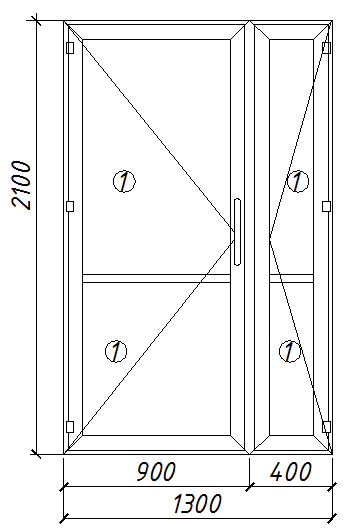 Количество 1 шт.1 – Глухое заполнение